ZADANIA DLA UCZNIÓWZadanie 1.Z wykorzystaniem wirtualnego wahadła matematycznego, (http://phet.colorado.edu/sims/pendulum-lab/pendulum-lab_pl.html) wyznacz wartość przyśpieszenia ziemskiego ustawiając następujące parametry:
l = 1,5m,  m =  1,5 kg  kąt odchylenia α1 =5 0 .
Wykonaj pomiary czasu  dla 20 wahnięć wahadła.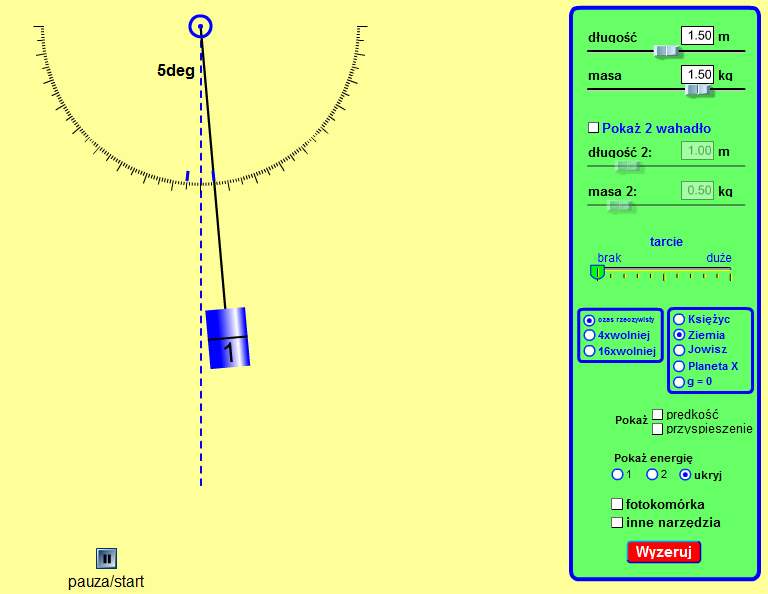 Zadanie 2.Z wykorzystaniem wirtualnego wahadła matematycznego, (http://phet.colorado.edu/sims/pendulum-lab/pendulum-lab_pl.html) wyznacz wartość przyśpieszenia ziemskiego ustawiając następujące parametry:
l = 1,5m,  m =  1,5 kg  kąt odchylenia α1 =30 0 .
Wykonaj pomiary czasu  dla 20 wahnięć wahadła.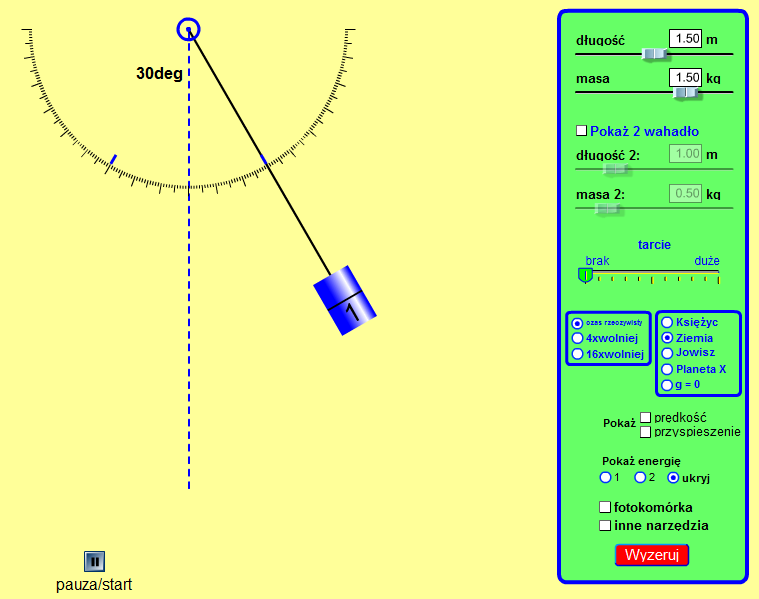 Zadanie 3. Z wykorzystaniem wirtualnego wahadła matematycznego, (http://phet.colorado.edu/sims/pendulum-lab/pendulum-lab_pl.html) wyznacz wartość przyśpieszenia księżycowego ustawiając następujące parametry:
l = 2 m,  m =  2 kg  kąt odchylenia α1 =2 0 .
Wykonaj pomiary czasu  dla 20 wahnięć wahadła.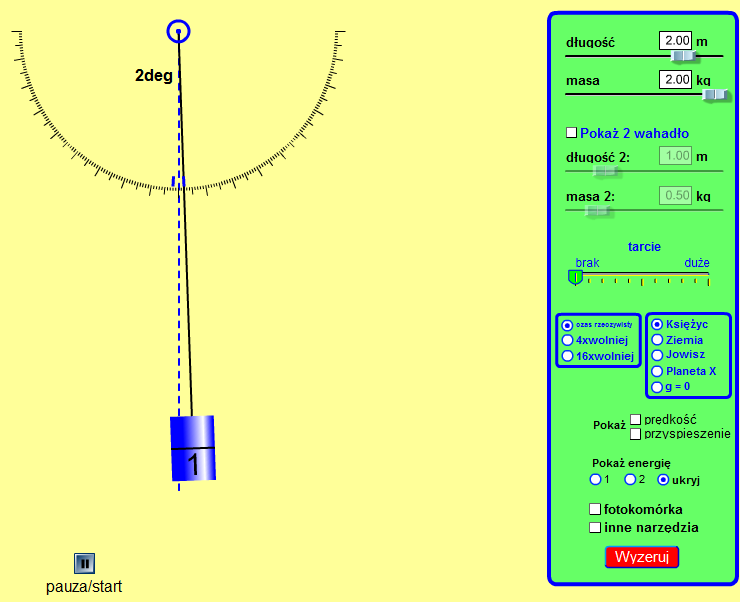 